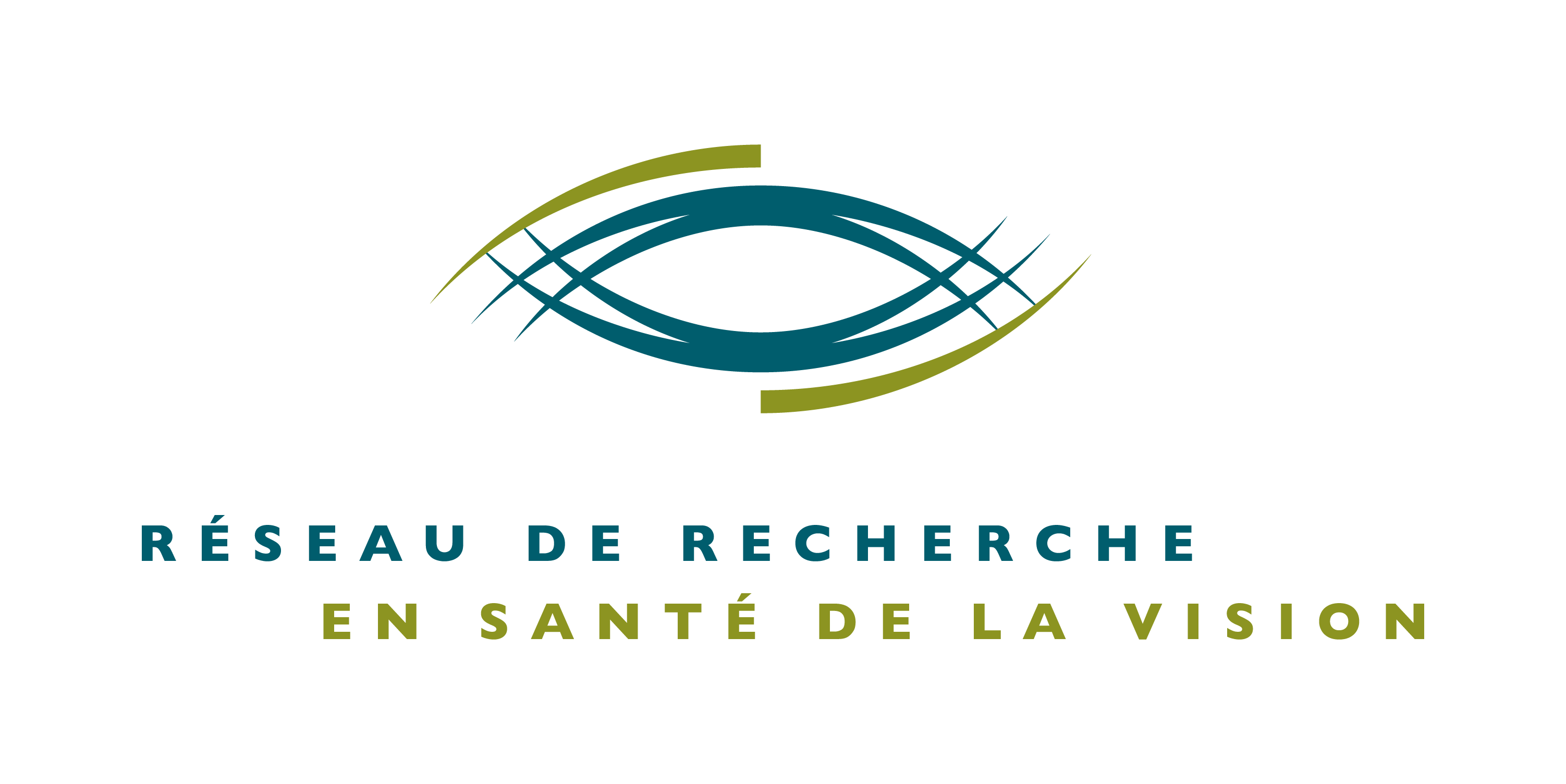 PROGRAMME DE FINANCEMENT : RÉSEAUTAGE NATIONAL ET INTERNATIONALRÉSEAU DE RECHERCHE EN SANTÉ DE LA VISIONConcours 2018-2019FORMULAIRE DE DEMANDEDate limite pour faire parvenir la demande complète: 15 août 2018Advenant que cette date tombe un vendredi ou un samedi, le candidat aura jusqu’au dimanche soir pour faire parvenir sa demande au RRSV.Titre du projet (identique à celui proposé sur la lettre d’intention):Chercheurs et collaborateurs (cette liste doit demeurer identique à celle proposée sur la lettre d’intention, car elle servira au recrutement des membres du Comité scientifique pour fins de transparence et absence de conflit d’intérêt):Ajouter le nombre de lignes nécessaires.* Doivent être membre du corps professoral d'une université québécoise reconnue ou membre permanent d’un service clinique d’ophtalmologie d’un centre hospitalier universitaireAxe de recherche: Rétine et segment postérieur	 Cerveau et perception Cornée et segment antérieur	 Déficience visuelle et réadaptation Autre:Ce projet est-il en lien avec la DMLA ? 	  oui      non * Faites-vous une demande de complément de bourse pour un étudiant? 	 oui     non SIGNATURESNoms et signatures des chercheurs principaux, co-chercheurs et collaborateursAjouter le nombre de lignes nécessaire.______________________________________________________________________________________Nom					Signature				date______________________________________________________________________________________Nom					Signature				date______________________________________________________________________________________Nom					Signature				date______________________________________________________________________________________Nom					Signature				dateINFORMATIONS ADMINISTRATIVES Coordonnées complètes du représentant de la Direction des finances qui administrera la subvention en cas d’octroi. Nom, prénom:       Téléphone:Courriel:Nom de l’institution (à laquelle sera émis le chèque)Adresse postale où envoyer le chèque:(Numéro civique et rue, numéro de bureau, ville et code postal)Numéro du fonds (si disponible):RÉSUMÉ VULGARISÉ (en français et en anglais, maximum 10 lignes)Décrire dans un langage simple le but de l’étude, les résultats attendus et l’impact prévu de cette collaboration sur le rayonnement des chercheurs du RRSV sur les scènes nationale et/ou internationale.Pour fin de diffusion et promotion.Doit être écrit en Arial 10 ou l’équivalentDESCRIPTION DES TRAVAUX PRÉVUS POUR L’ANNÉE À VENIR (maximum 2 pages, excluant les figures, tableaux et références)Décrire la problématique, les objectifs, la méthodologie, les résultats préliminaires et la pertinence du projet. Une annexe d’un maximum de 2 pages est permise pour les figures, tableaux et références.Doit être écrit en Arial 10 ou l’équivalentRÔLE DES CHERCHEURS ET COLLABORATEURS (maximum 1 page) Décrire le rôle de chacun des chercheurs principaux, cochercheurs et collaborateurs impliqués dans le projet et le lien avec leur expertise. Justifier votre demande de complément de bourse pour étudiant étranger, si applicable, et préciser la source du financement de cet étudiant. Spécifier les lieux où se dérouleront les étapes du projet.Doit être écrit en Arial 10 ou l’équivalentÉCHÉANCIER ET FAISABILITÉ (maximum 1 page)Décrire le calendrier des principales étapes qui permettront la réalisation du projet, ainsi que la faisabilité de ce projet.Doit être écrit en Arial 10 ou l’équivalentIMPACT ATTENDU (maximum 1 page, en excluant cette page)Décrire le caractère collaboratif national et international de ce projet.*   *   *Les demandes de subventions seront évaluées selon les mêmes critères de performance que ceux établis par le FRQS pour l’évaluation de ses Réseaux thématiques, tels que listés ci-dessous. Prière de répondre à chacun des items suivants lorsqu’applicable:Effets leviers (subventions, investissements publics ou privés, partenariat avec l’industrie biopharmaceutique ou autres). Préciser le titre de la subvention, les auteurs, l’organisme subventionnaire, les dates de début et de fin et les montants par annéeExpliquer sommairement en quoi le RRSV a facilité l’octroiS’il s’agit d’un partenariat « in kind », le décrire et estimer le montantDéveloppement d’initiatives stratégiques et structurantesRayonnement aux niveaux national et internationalDéveloppement de biotechnologies Valeur ajoutée pour les membres du Réseau et la communauté scientifiqueDéveloppement de projets et de pôles d’excellence intersectorielsFormation de la relève Promotion de la recherche cliniqueValeur ajoutée pour la population visée (nouveau traitement, nouveau soin de santé personnalisé, nouvelle pratique ou nouvelle politique de soins)Activités de transfert de connaissances, de valorisation et de diffusion grand public Libre accès aux résultatsDoit être écrit en Arial 10 ou l’équivalentBUDGET (ajouter le nombre de pages nécessaires)Décrire les dépenses pour lesquelles des fonds sont demandés, et ce, pour chacune des catégories budgétaires pertinentes. Détailler la participation financière des chercheurs et collaborateurs des équipes nationale et internationale. Les contributions in kind sont acceptées et doivent être chiffrées en argent.Note: Le cofinancement d'étudiants étrangers directement impliqués dans le projet en collaboration est fortement encouragé.Doit être écrit en Arial 10 ou l’équivalentNom, prénom, titresCh.Principal*Co-chercheur*CollaborateurÉtudiantAffiliation principale adresse et adresse courrielÉquipe du RRSVAjouter le nombre de lignes nécessaireÉquipes hors Québec